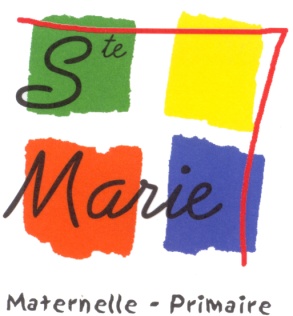 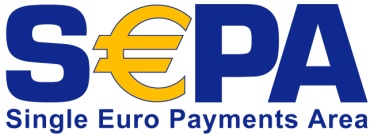 
CREANCIER Paiement récurrent / répétitifDEBITEURFait à …………………………………………………………………………………………,Référence unique du mandatFR92ZZZ430489Identifiant du créancierIdentifiant du créancierIdentifiant du créancierIdentifiant du créancierIdentifiant du créancierIdentifiant du créancierIdentifiant du créancierIdentifiant du créancierIdentifiant du créancierIdentifiant du créancierIdentifiant du créancierIdentifiant du créancierIdentifiant du créancierIdentifiant du créancierIdentifiant du créancierIdentifiant du créancierOGEC SAINTE MARIENom du créancier29 RUE FRANCOIS LUNEAUAdresse (rue, avenue, …)44330 VALLETFRANCECode postal, VillePaysNom / Prénom du débiteurAdresse (rue, avenue, …)Code postal, VillePaysCoordonnées de votre compte IBAN – Numéro d'identification internationalCoordonnées de votre compte IBAN – Numéro d'identification internationalCoordonnées de votre compte IBAN – Numéro d'identification internationalCoordonnées de votre compte IBAN – Numéro d'identification internationalCoordonnées de votre compte IBAN – Numéro d'identification internationalCoordonnées de votre compte IBAN – Numéro d'identification internationalCoordonnées de votre compte IBAN – Numéro d'identification internationalCoordonnées de votre compte IBAN – Numéro d'identification internationalCoordonnées de votre compte IBAN – Numéro d'identification internationalCoordonnées de votre compte IBAN – Numéro d'identification internationalCoordonnées de votre compte IBAN – Numéro d'identification internationalCoordonnées de votre compte IBAN – Numéro d'identification internationalCoordonnées de votre compte IBAN – Numéro d'identification internationalCoordonnées de votre compte IBAN – Numéro d'identification internationalCoordonnées de votre compte IBAN – Numéro d'identification internationalCoordonnées de votre compte IBAN – Numéro d'identification internationalCoordonnées de votre compte IBAN – Numéro d'identification internationalCoordonnées de votre compte IBAN – Numéro d'identification internationalCoordonnées de votre compte IBAN – Numéro d'identification internationalCoordonnées de votre compte IBAN – Numéro d'identification internationalCoordonnées de votre compte IBAN – Numéro d'identification internationalCoordonnées de votre compte IBAN – Numéro d'identification internationalCoordonnées de votre compte IBAN – Numéro d'identification internationalCoordonnées de votre compte IBAN – Numéro d'identification internationalCoordonnées de votre compte IBAN – Numéro d'identification internationalCoordonnées de votre compte IBAN – Numéro d'identification internationalCoordonnées de votre compte IBAN – Numéro d'identification internationalCoordonnées de votre compte IBAN – Numéro d'identification internationalCoordonnées de votre compte IBAN – Numéro d'identification internationalCoordonnées de votre compte IBAN – Numéro d'identification internationalCoordonnées de votre compte IBAN – Numéro d'identification internationalCoordonnées de votre compte IBAN – Numéro d'identification internationalCoordonnées de votre compte IBAN – Numéro d'identification internationalCoordonnées de votre compte IBAN – Numéro d'identification internationalCoordonnées de votre compte IBAN – Numéro d'identification internationalCode international d'identification de votre banque - BICCode international d'identification de votre banque - BICCode international d'identification de votre banque - BICCode international d'identification de votre banque - BICCode international d'identification de votre banque - BICCode international d'identification de votre banque - BICCode international d'identification de votre banque - BICCode international d'identification de votre banque - BICCode international d'identification de votre banque - BICCode international d'identification de votre banque - BICCode international d'identification de votre banque - BICCode international d'identification de votre banque - BICle